ТОКАРНЫЙ СТАНОК С ЧПУKE50ОБЩИЙ ВИД СТАНКА KE50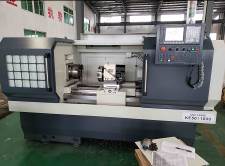 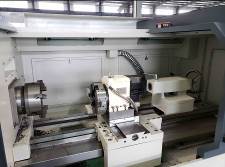 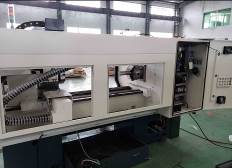 Конструктивные особенности:ТЕХНИЧЕСКИЕ ХАРАКТЕРИСТИКИ KE50Стандартная комплектация:Условия оплаты оборудования:Складское оборудование: 100% предоплата.Заказное оборудование: 50% предоплата, 30% по факту готовности оборудования на заводе-изготовителе, 20% по факту поступления оборудования на склад.Условия отгрузки:Самовывоз со склада Поставщика в РФ.Доставка оплачивается отдельно.Гарантия 1 год. Сервис.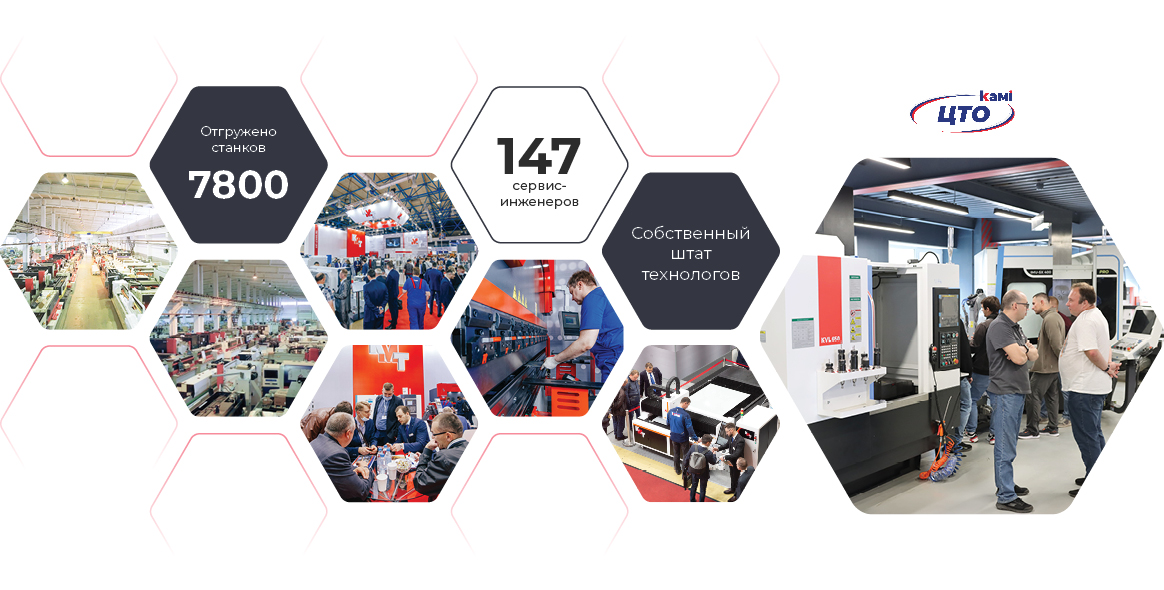 СТОИМОСТЬ ОБОРУДОВАНИЯ: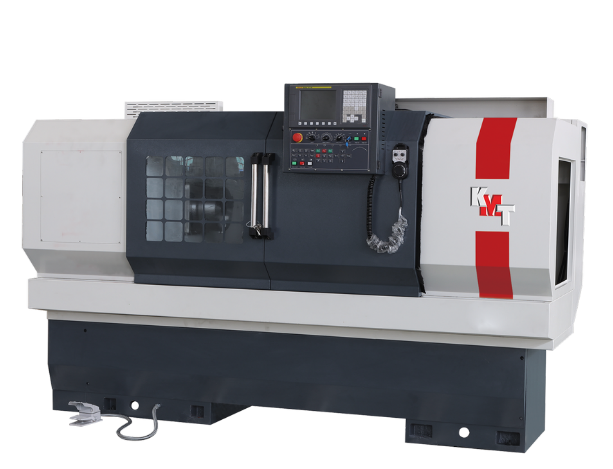 Токарные станки с ЧПУ серии KE — это знаменитые станки 16А20Ф3, разработанные Советскими инженерами завода «КРАСНЫЙ ПРОЛЕТАРИЙ» и внедренные на производстве завода QZ Цельнолитая чугунная станина усилена ребрами жесткости. Такая конструкция обеспечивает высокую надежность, жесткость и виброустойчивость при работе.Закаленные отшлифованные V-образные направляющие покрыты специальным покрытием Turcite-B для перемещения без износа и трения.Шести поизционная револьверная головка с внутренним подводом СОЖ обеспечивает высокую точность позиционирования, жесткость обработки.Подача СОЖ через револьверную головку позволяет снизить затраты на режущий инструмент.Серия токарных станков с ЧПУ на горизонтальной станине KMTВидео в работе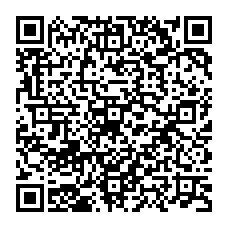 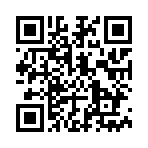 Цельнолитая станина увеличенной массыДля станины токарного станка применяется литая станина с направляющими типа ласточкин хвост. Компоновка внутренних частей станины усилена ребрами жесткости. Толщина стенок литья 20-25 мм, увеличена масса станины в сравнении с аналогичными станками на 10 - 15 %.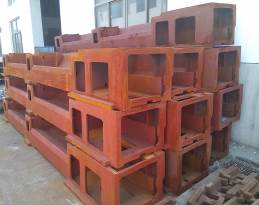 Увеличенное отверстие в шпинделеВ стандартной комплектации станок оснащен шпинделем с увеличенным отверстием – 82 мм, соответственно для моделей КЕ50, что значительно расширяет технологические возможности обрабатываемых прутков. 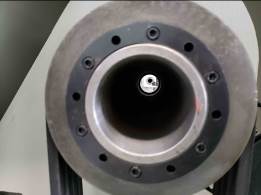 Направляющие скольженияЗакаленные отшлифованные V-образные направляющие покрыты специальным покрытием Turcite-B. Современный, износостойкий материал Turcite-B обеспечивает улучшенное скольжение узлов продольной и поперечной подачи. Глубина закалки направляющих составляет  2 - 3 мм, твердость достигает 48-52HRC.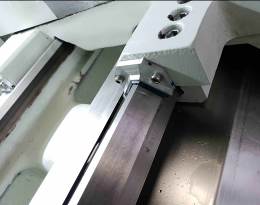 Задняя бабкаЗадняя бабка с ручным перемещением пиноли токарного станка с ЧПУ КЕ предназначена для закрепления и поддержания обрабатываемой заготовки. Обработка детали производится по всей длине относительно оси детали режущим инструментом. В заднюю бабку также можно установить инструменты для осевой обработки отверстий, такие как сверла, зенкеры, развертки, метчики и др.Опционально устанавливается задняя бабка, пиноль которой работает от гидростанции.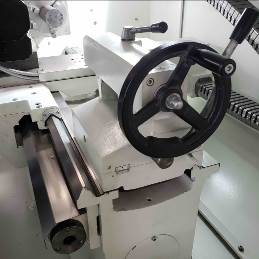 Шпиндельная бабка моделей Для моделей KE50Передача крутящего момента с основного двигателя на шпиндель осуществляется за счет клино-ременной передачи, что заничтельно уменьшает шум при работе. Скорость вращения шпинделя регулируется бесступенчато во всем диапазоне. Шпиндель установлен на двух парах прецизионных шарикоподшипников (7018AC/P5/DB, 7219AC/P5/DB) что обеспечивает высокую точность и шероховатость обработки.На станке установлен фотоэлектрический инкодер для обеспечения вращение шпинделя и перемещения ходового винта резцедержателем с заданным шагом обрабатываемой резьбы.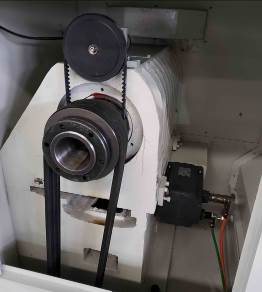 Система ЧПУ Станки укомплектованы самой распространенной системой ЧПУ в России - Siemens. Особенности системы ЧПУ Siemens Sinumerik 808D:Изысканная и надежная система ЧПУ;Система ЧПУ оборудована портом USB и сетевым портом, находящимся на передней панели для удобного использования;Функция передачи данных, пульт перемещений MPG;Литая панель управления изготовлена из износостойкого пластика, клавиши клавиатуры покрыты пленкой. Высокая надежность и водонепроницаемость обеспечивают хорошую работу системы управления в жестких условиях эксплуатации;Компактность и функциональность 2-х осевой обработки; Цветной дисплей и большой размер клавиатуры максимально удобно подходит для работы оператора станка;- Интерфейс на русском языке;работы оператора станка;Интерфейс на русском языке;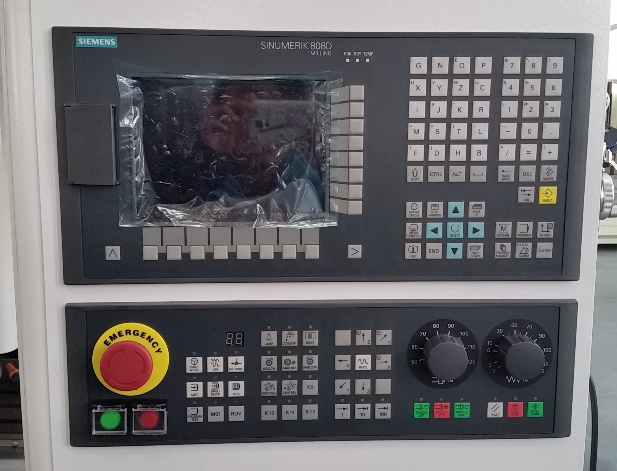 6-ти позиционная револьверная головка YANTAIНа станках серии КЕ установлена 6-ти позиционная электрическая револьверная головка производства YANTAI которая позволяет использовать различные комбинации инструмента для точения, расточки, сверления и нарезания резьбы. Револьверная головка оснащена системой подачи СОЖ через револьверную головку, что повышает производительность обработки и снижает расходы на режущий инструмент. Время смены инструмента 3 секунды.Установленный насос подачи СОЖ повышенного давления (мощность помпы - 370Вт, давление СОЖ на выходе- 2,3MПа) позволяет увеличить производительность оборудования, сократить расход режущего инструмента, повысить точность и качество обработанных поверхностей.В комплект оснастки входи три расточных блока и три блока для торцовых резцов. Технологическая оснастка:- КЕ50  сечение резца 25х25мм, диаметр отверстия расточного блока Ø 32 мм;
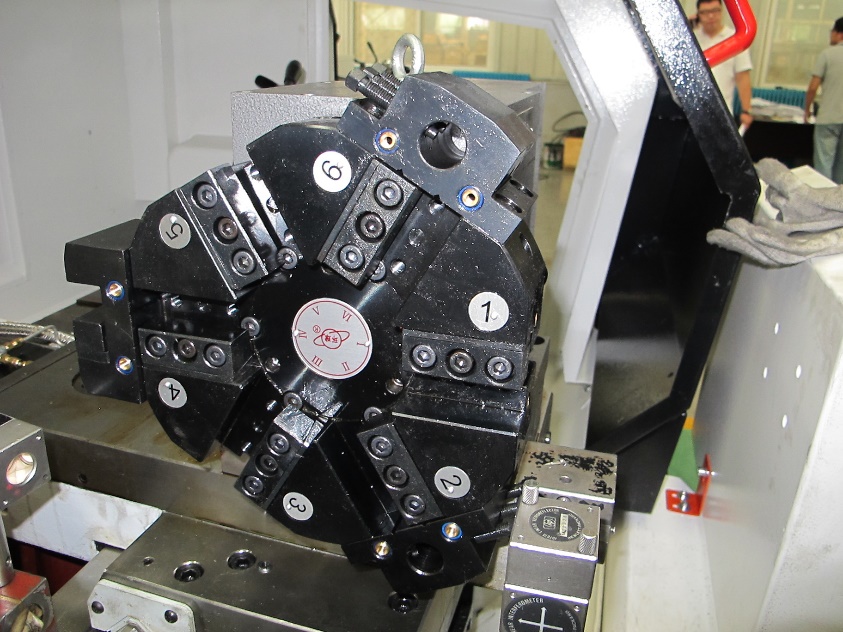 МодификацияЕд.измKE50 (CK6150X1500)Максимальный диаметр обработки над станинойМмø 500Максимальный диаметр обработки над суппортомМмø 280Диаметр патронаМмø 250Расстояние между центрамиМм2000Ширина направляющих станиныМм400Перемещение по оси ХМм500Перемещение по оси ZМм1850Конус шпинделяТипA2-8Диаметр отверстия в шпинделеМмø 86 мех. патрон (ø72 гидравл. патрон)Диапазон скоростей вращения шпинделя с механическим патрономОб/мин30 - 1600Диапазон скоростей вращения шпинделя с гидравлическим патрономОб/мин30 - 1800Мощность электродвигателя главного приводакВт7,5Количество инструмента в револьверной головкеШт.6Сечение инструментаМм х Мм25х25Мощность помпы СОЖкВт0,18Диаметр пиноли задней бабкиМмø 75Выдвижение пиноли задней бабкиМм180Конус пиноли задней бабкиТипМТ5Скорость быстрых перемещений по осям X / ZМ/мин5 / 8Напряжение сетиВ380 ± 5%Частота токаГц50Габаритные размеры для станка с механическим патроном (ДхШхВ)Мм3780х1600х1830Габаритные размеры для станка с гидравлическим патроном (ДхШхВ)Мм4190х1600х1830Масса нетто Кг3450- Инвертор Delta- Бесступенчатое регулирование скорости шпинделя- Комплект мягких и каленых кулачков- 6-ти позиционная револьверная головка YANTAI- Комплект вспомогательной оснастки для рев. головки- Система подачи СОЖ через револьверную головку- Насос подачи СОЖ повышенного давления- Вращающийся задний центр- Теплообменник электрошкафа-  СЕ стандарт электрошкафа, компоненты Siemens- Магнитный выключатель открытия двери- LED освещение рабочей зоны- Маховик перемещений по осям (MPG)- Трехцветная сигнальная лампа - Кабинетная защита зоны обработки- Автоматическая система смазки - Комплект опор для монтажа станка- Руководство по эксплуатации на русском языкеНаименование оборудованияЦена с НДСKE50/2000 (CK6150X1000) Токарный станок с ЧПУ Опции, включенные в стоимость:Система ЧПУ Siemens Sinumerik 808DA 3-кулачковый полый механический патрон ø 250мм Мощность электродвигателя главного привода 7,5 кВтРучная задняя бабка38 500 USD